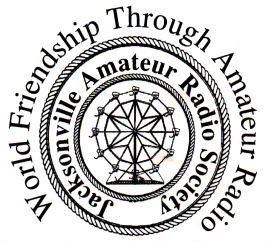 Jacksonville Amateur Radio Society Application for Membership / Renewal Items marked with * are required Jacksonville Amateur Radio Society Application for Membership / Renewal Items marked with * are required Jacksonville Amateur Radio Society Application for Membership / Renewal Items marked with * are required Jacksonville Amateur Radio Society Application for Membership / Renewal Items marked with * are required Jacksonville Amateur Radio Society Application for Membership / Renewal Items marked with * are required Jacksonville Amateur Radio Society Application for Membership / Renewal Items marked with * are required Jacksonville Amateur Radio Society Application for Membership / Renewal Items marked with * are required Jacksonville Amateur Radio Society Application for Membership / Renewal Items marked with * are required Jacksonville Amateur Radio Society Application for Membership / Renewal Items marked with * are required Jacksonville Amateur Radio Society Application for Membership / Renewal Items marked with * are required *First Name: *First Name: *First Name: *First Name: *First Name: *First Name: *Last Name: *Last Name: *Last Name: *Last Name: *Address: *Address: *Address: *Address: *Address: *Address: *City: *City: *State: *Zip: *Call Sign: *Call Sign: *Call Sign: *License Class: *License Class: *License Class: *License Class: Email: Email: Email: *Phone # : (        )          - *Phone # : (        )          - *Phone # : (        )          - *Phone # : (        )          - *Phone # : (        )          - *Phone # : (        )          - □ Check here if you do not want your information listed in the club roster. □ Check here if you do not want your information listed in the club roster.  □ Email forwarding?(callsign@k9jx.org) □ Email forwarding?(callsign@k9jx.org)(Check One) Type of Membership(Check One) Type of Membership(Check One) Type of Membership(Check One) Type of Membership(Check if it applies)(Check if it applies)(Check if it applies)(Check if it applies)(Check if it applies)(Check if it applies)Individual Membership $25.00Individual Membership $25.00Individual Membership $25.00ARRL MemberARRL MemberARRL MemberARRL MemberARRL MemberFamily Membership $30.00Family Membership $30.00Family Membership $30.00ARES MemberARES MemberARES MemberARES MemberARES MemberStudent / Associate Membership $10.00Student / Associate Membership $10.00Student / Associate Membership $10.00RACES MemberRACES MemberRACES MemberRACES MemberRACES Member(Check One)(Check One)(Check One)(Check One)NTS TrafficNTS TrafficNTS TrafficNTS TrafficNTS TrafficNew MembershipNew MembershipNew MembershipSkywarn TrainedSkywarn TrainedSkywarn TrainedSkywarn TrainedSkywarn TrainedRenewalRenewalRenewalOther Clubs:Other Clubs:Other Clubs:Other Clubs:Other Clubs:What are your general amateur interests? What would you like covered during a club presentation?What are your general amateur interests? What would you like covered during a club presentation?What are your general amateur interests? What would you like covered during a club presentation?What are your general amateur interests? What would you like covered during a club presentation?What are your general amateur interests? What would you like covered during a club presentation?What are your general amateur interests? What would you like covered during a club presentation?What are your general amateur interests? What would you like covered during a club presentation?What are your general amateur interests? What would you like covered during a club presentation?What are your general amateur interests? What would you like covered during a club presentation?What are your general amateur interests? What would you like covered during a club presentation?What are your general amateur interests? What would you like covered during a club presentation?What are your general amateur interests? What would you like covered during a club presentation?Make Checks Payable To: Jacksonville Amateur Radio Society Make Checks Payable To: Jacksonville Amateur Radio Society Make Checks Payable To: Jacksonville Amateur Radio Society For more information about the Jacksonville Amateur Radio Society see our website at K9JX.org or email  info@k9jx.org  Club meetings are on the first Friday of each month at 7:00pm. We meet at Christ Lutheran Church of the Deaf (104 Finley St.) in Jacksonville, ILMembership is valid from July through June.For more information about the Jacksonville Amateur Radio Society see our website at K9JX.org or email  info@k9jx.org  Club meetings are on the first Friday of each month at 7:00pm. We meet at Christ Lutheran Church of the Deaf (104 Finley St.) in Jacksonville, ILMembership is valid from July through June.For more information about the Jacksonville Amateur Radio Society see our website at K9JX.org or email  info@k9jx.org  Club meetings are on the first Friday of each month at 7:00pm. We meet at Christ Lutheran Church of the Deaf (104 Finley St.) in Jacksonville, ILMembership is valid from July through June.For more information about the Jacksonville Amateur Radio Society see our website at K9JX.org or email  info@k9jx.org  Club meetings are on the first Friday of each month at 7:00pm. We meet at Christ Lutheran Church of the Deaf (104 Finley St.) in Jacksonville, ILMembership is valid from July through June.For more information about the Jacksonville Amateur Radio Society see our website at K9JX.org or email  info@k9jx.org  Club meetings are on the first Friday of each month at 7:00pm. We meet at Christ Lutheran Church of the Deaf (104 Finley St.) in Jacksonville, ILMembership is valid from July through June.For more information about the Jacksonville Amateur Radio Society see our website at K9JX.org or email  info@k9jx.org  Club meetings are on the first Friday of each month at 7:00pm. We meet at Christ Lutheran Church of the Deaf (104 Finley St.) in Jacksonville, ILMembership is valid from July through June.For more information about the Jacksonville Amateur Radio Society see our website at K9JX.org or email  info@k9jx.org  Club meetings are on the first Friday of each month at 7:00pm. We meet at Christ Lutheran Church of the Deaf (104 Finley St.) in Jacksonville, ILMembership is valid from July through June.For more information about the Jacksonville Amateur Radio Society see our website at K9JX.org or email  info@k9jx.org  Club meetings are on the first Friday of each month at 7:00pm. We meet at Christ Lutheran Church of the Deaf (104 Finley St.) in Jacksonville, ILMembership is valid from July through June.For more information about the Jacksonville Amateur Radio Society see our website at K9JX.org or email  info@k9jx.org  Club meetings are on the first Friday of each month at 7:00pm. We meet at Christ Lutheran Church of the Deaf (104 Finley St.) in Jacksonville, ILMembership is valid from July through June.Mail To: Jacksonville Amateur Radio Society Treasurer C/O Tom Phillips230 Caldwell St.    Jacksonville, Illinois 62650Mail To: Jacksonville Amateur Radio Society Treasurer C/O Tom Phillips230 Caldwell St.    Jacksonville, Illinois 62650Mail To: Jacksonville Amateur Radio Society Treasurer C/O Tom Phillips230 Caldwell St.    Jacksonville, Illinois 62650For more information about the Jacksonville Amateur Radio Society see our website at K9JX.org or email  info@k9jx.org  Club meetings are on the first Friday of each month at 7:00pm. We meet at Christ Lutheran Church of the Deaf (104 Finley St.) in Jacksonville, ILMembership is valid from July through June.For more information about the Jacksonville Amateur Radio Society see our website at K9JX.org or email  info@k9jx.org  Club meetings are on the first Friday of each month at 7:00pm. We meet at Christ Lutheran Church of the Deaf (104 Finley St.) in Jacksonville, ILMembership is valid from July through June.For more information about the Jacksonville Amateur Radio Society see our website at K9JX.org or email  info@k9jx.org  Club meetings are on the first Friday of each month at 7:00pm. We meet at Christ Lutheran Church of the Deaf (104 Finley St.) in Jacksonville, ILMembership is valid from July through June.For more information about the Jacksonville Amateur Radio Society see our website at K9JX.org or email  info@k9jx.org  Club meetings are on the first Friday of each month at 7:00pm. We meet at Christ Lutheran Church of the Deaf (104 Finley St.) in Jacksonville, ILMembership is valid from July through June.For more information about the Jacksonville Amateur Radio Society see our website at K9JX.org or email  info@k9jx.org  Club meetings are on the first Friday of each month at 7:00pm. We meet at Christ Lutheran Church of the Deaf (104 Finley St.) in Jacksonville, ILMembership is valid from July through June.For more information about the Jacksonville Amateur Radio Society see our website at K9JX.org or email  info@k9jx.org  Club meetings are on the first Friday of each month at 7:00pm. We meet at Christ Lutheran Church of the Deaf (104 Finley St.) in Jacksonville, ILMembership is valid from July through June.For more information about the Jacksonville Amateur Radio Society see our website at K9JX.org or email  info@k9jx.org  Club meetings are on the first Friday of each month at 7:00pm. We meet at Christ Lutheran Church of the Deaf (104 Finley St.) in Jacksonville, ILMembership is valid from July through June.For more information about the Jacksonville Amateur Radio Society see our website at K9JX.org or email  info@k9jx.org  Club meetings are on the first Friday of each month at 7:00pm. We meet at Christ Lutheran Church of the Deaf (104 Finley St.) in Jacksonville, ILMembership is valid from July through June.For more information about the Jacksonville Amateur Radio Society see our website at K9JX.org or email  info@k9jx.org  Club meetings are on the first Friday of each month at 7:00pm. We meet at Christ Lutheran Church of the Deaf (104 Finley St.) in Jacksonville, ILMembership is valid from July through June.Jacksonville Amateur Radio Society JARS Membership Application – Rev. 5/5/2022Jacksonville Amateur Radio Society JARS Membership Application – Rev. 5/5/2022Jacksonville Amateur Radio Society JARS Membership Application – Rev. 5/5/2022Jacksonville Amateur Radio Society JARS Membership Application – Rev. 5/5/2022Jacksonville Amateur Radio Society JARS Membership Application – Rev. 5/5/2022Jacksonville Amateur Radio Society JARS Membership Application – Rev. 5/5/2022Jacksonville Amateur Radio Society JARS Membership Application – Rev. 5/5/2022Jacksonville Amateur Radio Society JARS Membership Application – Rev. 5/5/2022Jacksonville Amateur Radio Society JARS Membership Application – Rev. 5/5/2022Jacksonville Amateur Radio Society JARS Membership Application – Rev. 5/5/2022Jacksonville Amateur Radio Society JARS Membership Application – Rev. 5/5/2022Jacksonville Amateur Radio Society JARS Membership Application – Rev. 5/5/2022